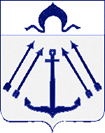 СОВЕТ ДЕПУТАТОВПОСЕЛЕНИЯ КОКОШКИНО В ГОРОДЕ МОСКВЕ__________________________________________________________________________РЕШЕНИЕот 25 января 2024 года № 25/5О перечислении членского взноса в Ассоциацию «Совет муниципальных образований города Москвы» на 2024 год     	В соответствии со статьей 66 Федерального закона от 06.10.2003 № 131-ФЗ «Об общих принципах организации местного самоуправления в Российской Федерации», статьей 3 Устава Ассоциации «Совет муниципальных образований города Москвы», руководствуясь Уставом поселения Кокошкино, Совет депутатов поселения Кокошкино в городе Москве решил:Произвести оплату членского взноса от внутригородского муниципального образования поселение Кокошкино в городе Москве (численность населения от 20 до 50 тысяч человек) в Ассоциацию «Совет муниципальных образований города Москвы» на 2024 год в сумме 43 100 (Сорок три тысячи сто рублей) 00 коп.Обязанность по исполнению требований пункта 1 настоящего решения возложить на администрацию поселения Кокошкино в городе Москве.Опубликовать настоящее решение в информационном бюллетене администрации поселения Кокошкино и разместить на официальном сайте администрации поселения Кокошкино в информационно-телекоммуникационной сети «Интернет».Контроль за выполнением настоящего решения возложить на главу поселения Кокошкино Бабаева М.И.Глава поселения Кокошкино	        М.И. Бабаев